Boyle’s Law – Boyle investigated the relationship between the volume of a gas and the pressure exerted by that gas. He found that the data he collected consistently made the lines shown on the two graphs on the right.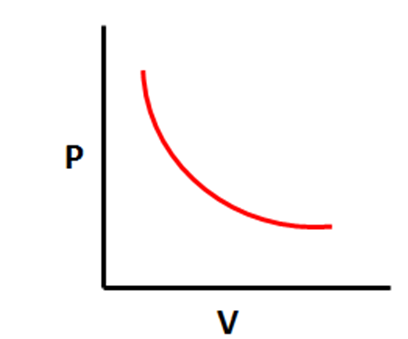 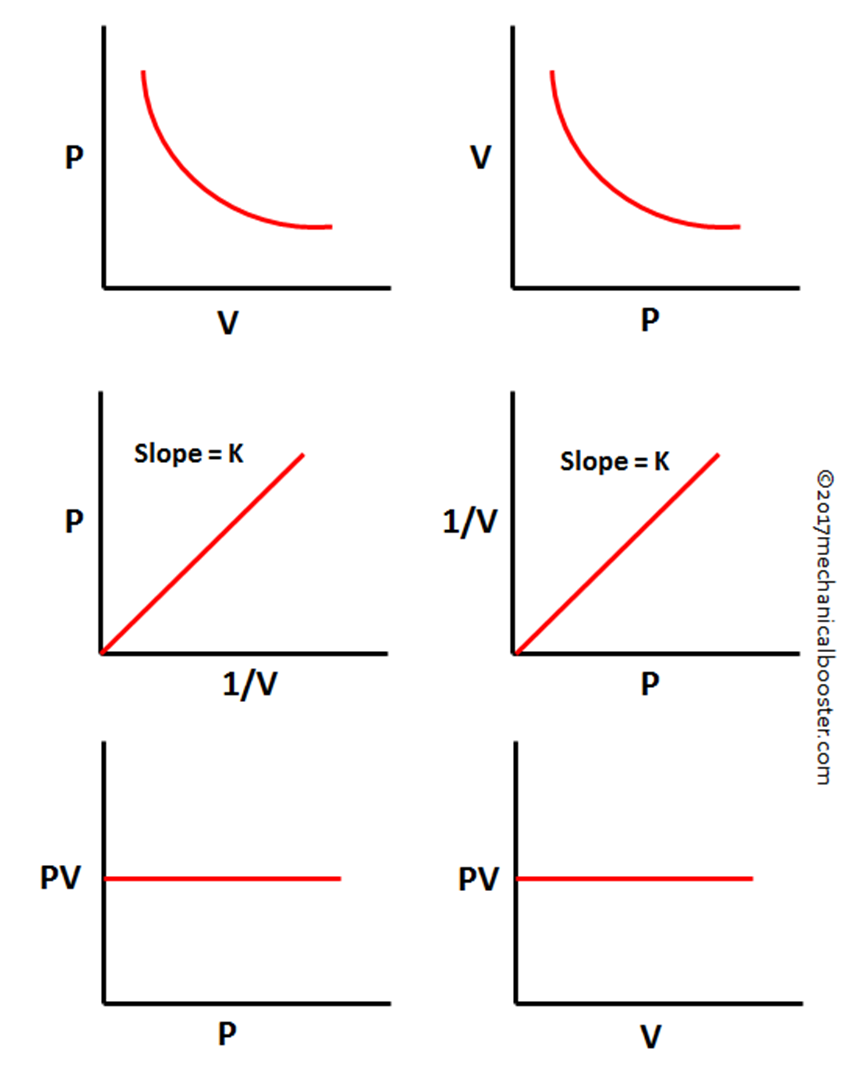 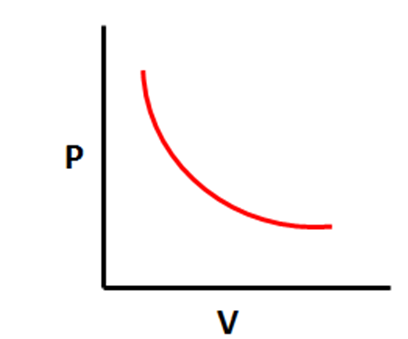 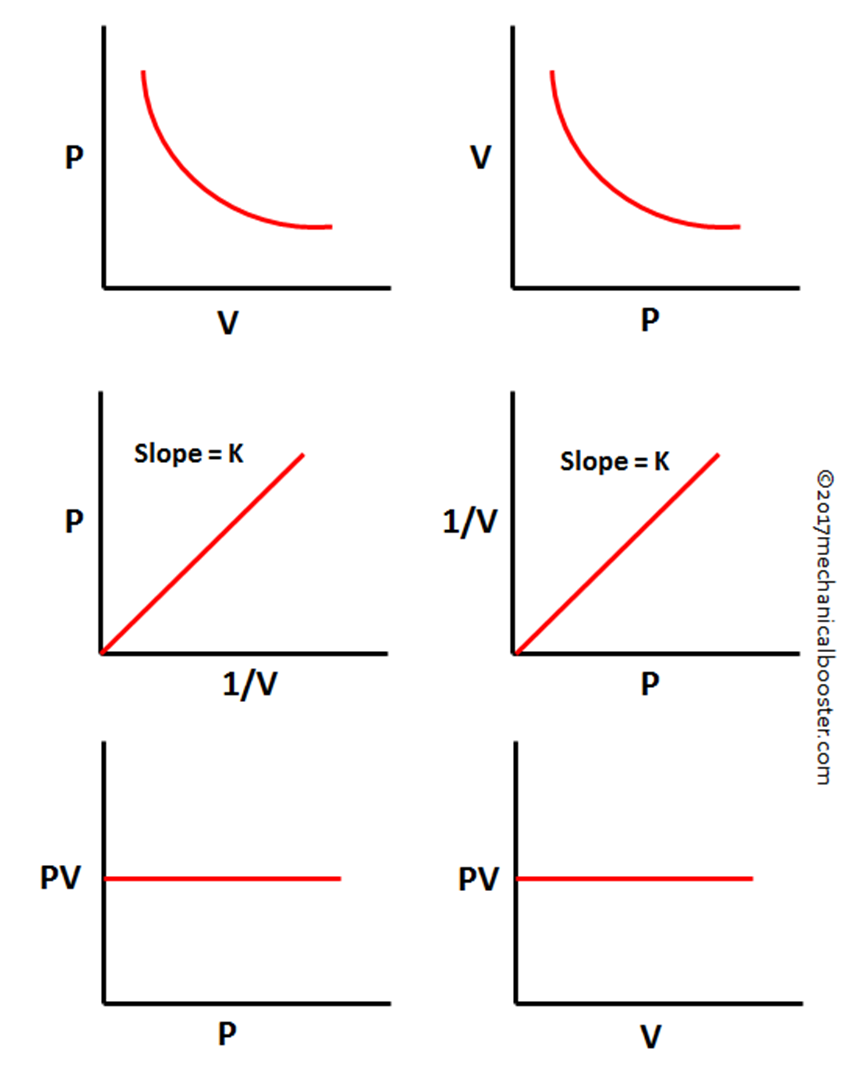 SEE, THINK WONDERSEE, THINK WONDERSEE, THINK WONDERWhat I SEE in the graphsWhat I THINK the graphs showWhat I WONDER about the graphs